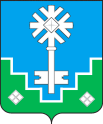 МУНИЦИПАЛЬНОЕ ОБРАЗОВАНИЕ «ГОРОД МИРНЫЙ»МИРНИНСКОГО РАЙОНА РЕСПУБЛИКИ САХА (ЯКУТИЯ)ГОРОДСКОЙ СОВЕТ САХА РЕСПУБЛИКАТЫН МИИРИНЭЙ ОРОЙУОНУН«МИИРИНЭЙ КУОРАТ» МУНИЦИПАЛЬНАЙ ТЭРИЛЛИИ КУОРАТЫН СЭБИЭТЭРЕШЕНИЕБЫhAAРЫЫ26.09.2019			 	                                                                        № IV– 24 – 9О рассмотрении представления прокуратуры Рассмотрев представление прокуратуры города Мирного об устранении нарушений федерального законодательства от 23.08.2019 № 17-2019, городской  СоветРЕШИЛ:           1. Отметить:          1.1. Необходимость неукоснительного соблюдения депутатами городского Совета требований антикоррупционного законодательства;          1.2. Принятие городским Советом решение о досрочном сложении полномочий депутата городского Совета Н.А. Большаковой, рассмотренное восьмым вопросом повестки дня очередной 24 сессии.           2. Поручить комиссии по местному самоуправлению законности и Регламенту ежегодно рассматривать в конце первого квартала вопрос о выполнении депутатами городского Совета требований антикоррупционного законодательства, в части предоставления сведений о доходах, расходах, об имуществе и обязательствах характера на себя и членов своей семьи.           3. Председателю городского Совета О.В. Путинцевой направить в адрес прокуратуры города Мирного ответ на представление  в письменном виде.          4.	 Настоящее решение вступает в силу с момента его принятия.          5. Контроль исполнения настоящего решения возложить на комиссию по местному самоуправлению, законности и Регламенту (В.А. Белов).Председатель городского Совета                                                     О.В. Путинцева